ŞİRKET PROFİLİŞirket Logosu	: 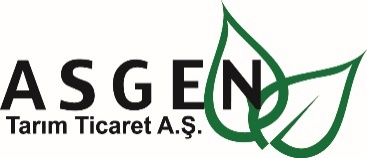 Firma Adı	: ASGEN TARIM TIC. A.S.Adres		: DEFTERDAR MAH. OTAKCILAR CAD. NO. 80 34050 EYUP – ISTANBUL / TURKIYETelefon		: 0090 212 4677700Faks		: 0090 212 4677759E-mail		: asgen@asgen.com.tr Web sitesi	: www.asgen.com.tr1.KİMLİĞİMİZAsgen Tarım KAR şirketler topluluğu bünyesinde bir şirkettir. 1993 yılında ilk kurulduğunda patates tohumculuğu yapan şirket, Türkiye’ de bu konuda ticari amaçlı kurulan ilk özel doku kültürü laboratuvarını 1994 yılında faaliyete geçirmiştir. Asgen Tarım, 2003 yılında faaliyet konularına sebze ve tarla bitkileri tohumculuğunda üretim ve pazarlamayı da dâhil etmiş, 2009 yılında ise buna gübre üretimini de eklemiştir.Yönetim merkezi İstanbul olan Asgen Tarım ’ın tamamı sebze tohumu üretimi ve ar-ge denemelerinin yapılması amacıyla kullandığı 100 hektar büyüklüğünde üretim çiftliği Balıkesir’de (ek olarak 2000 metrekare depolama alanı), yine yeni ürün denemelerinin yapıldığı kendisine ait 5.000 m2 seraları ile 17.000 m2 büyüklüğünde açık tarlaları Antalya’da bulunmaktadır.Sorumlu kişi: Mehmet Sinan Berksan (Genel Müdür)Hukuki statüsü: İşyerinde çalışanların sayısı: 522.YAPTIĞIMIZ İŞTohum üretimi ve ihracat & yurtiçi satış3.ÜRÜN GRUPLARIMIZSebze tohumu ve tarla ekinleri tohumu4.GELECEĞİMİZÜretim miktarlarının arttırılması ve mümkünse birkaç çeşitte ıslah programına tekrar başlanılması. 5.SERTİFİKALAR VS.Özel Sektör Tarımsal Araştırma Kuruluşu Belgesi, tohum ğretici, yetiştirici ve işleyici belgeleri mevcuttur.6.DİĞER